Відділ зв’язків із 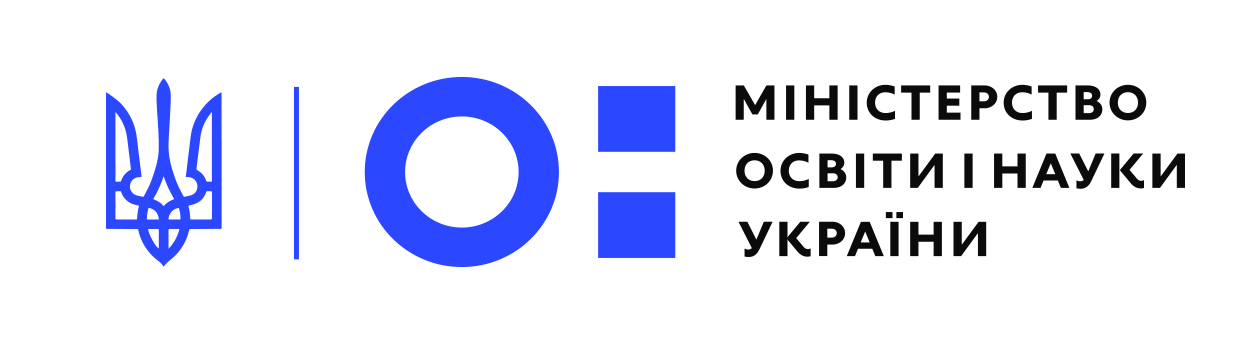 засобами масової інформації  press@mon.gov.ua481-32-6222.11.2017МОН шукає державних експертів на зарплату близько 35тис гривеньМіністерство освіти  і науки України оголошує конкурс на зайняття 51 посади державних експертів директоратів та повторно – конкурс на посаду  генерального директора директорату професійної освіти. Про це йшлося під час прес-конференції Міністра освіти і науки України Лілії Гриневич сьогодні, 22 листопада 2017 року, у прес-центрі КМУ.«Нам потрібно, щоб якнайширше коло людей дізналися про конкурс. Ми шукаємо кращих із кращих – здібних, талановитих, креативних, відповідальних – саме їм буде довірено аналітичне й нормативне забезпечення ключових реформ у сфері освіти і науки. Нещодавно було прийнято новий Закон «Про освіту». План імплементації цього закону займає 54 сторінки. Практично увесь цей план потрібно виконати до кінця вересня 2018 року. В цьому переліку тільки законів – вісім, з них три будуть абсолютно новими документами. Щоб виконати ці завдання, потрібні нові руки – люди, що зможуть взяти на себе відповідальність і стати драйверами змін», – зазначила Лілія Гриневич.Вона додала, що державні експерти як фахівці з питань реформ, які обираються на конкурсних засадах, будуть на передовій змін.Відкриті вакансії на державних експертів до всіх 7-ми директоратів Міністерства: директорату стратегічного планування та європейської інтеграції; директорату вищої освіти і освіти дорослих; директорату дошкільної та шкільної освіти; директорату професійної освіти; директорату інклюзивної та позашкільної освіти; директорату інновацій та трансферу технологій; директорату науки.Серед вимог – досягнення результатів, командна робота, ефективність аналізу та висновків і навіть стресостійкість. Більше про вимоги до кандидатів за посиланням http://www.career.gov.ua/site/vacantions-search?page=3&per-page=12.Прозорість конкурсного відбору гарантується обов’язковим відеоспостереженням, а також участю спостерігачів та експертів – як у сфері політики, так і з питань управління персоналом. Прийом заяв МОН розпочався вже сьогодні, 22 листопада 2017 року, і триватиме до 18:00 11 грудня 2017 р. Подавати заяви до МОН можна особисто, поштою або в електронному вигляді через  Єдиний портал вакансій державної служби НАДС. Конкурс (конкурсні випробування) стартує з 14 грудня за адресою: м. Київ, вул. Володимирська, 60, Київський національний університет імені Тараса Шевченка.Він передбачатиме кілька структурних «кроків»: «Крок» 1-2: тестування на аналітичні здібності, числове або вербальне мислення, що перевірятиме вміння працювати з числовою та текстовою інформацією«Крок» 3-5: розв’язання усних і письмових ситуаційних завдань, що перевірятимуть ефективність аналізу та висновків кандидата, його здатність приймати вчасні та виважені рішення, презентувати результат і контролювати власні емоції.«Крок» 6:  тестування на знання законодавства«Крок» 7: співбесіда – перевірятиме вміння працювати в команді, спеціальні вміння і знання сфери політики – вона і підіб’є підсумки конкурсного відбору.Довідково.Утворення Директоратів та конкурсний відбір державних експертів до них – прямий наслідок впровадження Стратегії реформування державного управління України на 2016-2020 роки, затвердженої Кабміном у червні 2016 року.Стратегія передбачає вдосконалення державної системи управління згідно з європейськими стандартами, прописаними програмою SIGMA (Support for Improvement in Governance and Management – Програма підтримки вдосконалення врядування та менеджменту), що є спільною ініціативою ОЕСР та Євросоюзу.Головна мета реформи державного управління – підвищення якості державної служби і публічної адміністрації в Україні в цілому, зокрема, через фокусування міністерств на своїй головній функції – формуванні державної політики, та значному посиленні кадрового складу державної служби.